Советы родителям дошкольников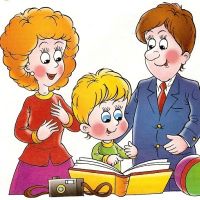                 Время летит крайне быстро, и скоро ваш ребенок станет первоклассником. Готов ли он к школе? Какой объем знаний к этому времени должен быть у дошкольника? Что важнее: знания или психологическая готовность? Вопросов – море!Все дети дошкольники разные. Одни ходят в детский сад, изучают там буквы, цифры, посещают занятия у логопеда и психолога. Другие никогда в саду не бывали, а круг общения ограничен родителями и детьми их знакомых. Третьи, не посещая детский сад, успевают заниматься в различных центрах раннего развития, кружках и секциях. К какой из этих категорий ни относился бы ваш ребенок, если до школы остается не менее полугода, то все поправимо!                      Психологический аспектРекомендации психологов родителям дошкольников очень часто сводятся к тому, что главные критерии готовности к школе – это умение концентрировать внимание более 30 минут, а также усидчивость. Если в детском саду дети знакомы с правилами поведения во время занятий, то для деток, которые дошкольные учреждения не посещают, просидеть за партой более 15-20 минут – это тяжелое испытание. Даже самая интересная тема не способна удержать внимание дошкольника больше 10-15 минут. Лучшее решение – посещение групп кратковременного пребывания в школе. К сожалению, такие группы есть не в каждой школе. Если у вас нет возможности записать ребенка в центр раннего развития, то устраивайте импровизированные уроки дома. Поручите ребенку, к примеру, нарисовать рисунок, но постарайтесь сделать так, чтобы во время рисования он не отвлекался и сидел на одном месте. Еще один совет родителям дошкольников: во время занятий дома старайтесь делать так, чтобы ребенок выполнял то, что вы ему поручили, а не то, что хочет он. То есть, пусть рисует дерево, как вы сказали, а не машинку или солнце.Не стоит забывать о том, что специального образования большинство мам не имеют, поэтому многие вещи, необходимые для подготовки к школе, могут быть упущены.                 Важные умения         Эти качества для дошкольника не менее важны, чем знание букв и цифр. Ребенок должен уметь обслуживать самого себя: причесываться, одеваться, обращаться за советами к взрослым. Кроме того, в таком возрасте дети владеют информацией о месте своего жительства, фамилии, именах родителей и месте их работы, временах года, возрасте.          Перед школой родители должны позаботиться о развитии памяти ребенка. Такие «тренировки» лучше проводить в форме увлекательных игр. Считайте на прогулке птиц, людей, обращайте внимания на цвета автомобилей, а дома, после прогулки, спросите ребенка, сколько белых автомобилей, к примеру, он видел. Чтение и запоминание стихотворений – это отлично, а если ребенок их знает наизусть немало, попросите рассказать стишок на конкретную тему (о маме, о друзьях и тд.).В памятке для родителей дошкольников следует уделить внимание и развитию логики ребенка. Для этого можно использовать ряд картинок или фигурок, где один-два элемента будут лишними (овощ среди фруктов или живое существо среди предметов).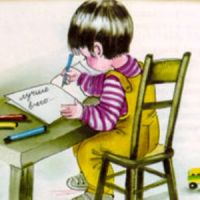 Если подытожить, полезная информация для родителей дошкольников заключается в следующем:тренируйте память, внимание ребенка;уделяйте внимание развитию логики, моторики, восприятия и усидчивости;используйте общие развивающие упражнения;проводите занятия в игровой форме.И помните, главное правило для родителей дошкольников состоит в том, чтобы привить ребенку интерес к получению новых знаний, научить его не бояться плохих оценок и находить общий язык с одноклассниками, ведь для вас он всегда был и будет самым лучшим и любимым!